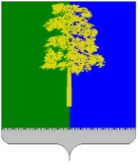 Муниципальное образование Кондинский районХанты-Мансийского автономного округа - ЮгрыАДМИНИСТРАЦИЯ КОНДИНСКОГО РАЙОНАПОСТАНОВЛЕНИЕНа основании решения Думы Кондинского района  от  27 марта 2023 года            № 1007 «О  внесении изменений в решение Думы Кондинского района                        от 23 декабря 2022 года № 962 «О бюджете муниципального образования Кондинский район на 2023 год и на плановый период 2024 и 2025 годов» администрация Кондинского района постановляет:1. Внести в постановление администрации Кондинского района                       от 26 декабря 2022 года № 2790 «О муниципальной программе Кондинского района «Развитие жилищно-коммунального комплекса» следующее изменение:Приложение к постановлению изложить в новой редакции (приложение).2. Обнародовать постановление в соответствии с решением Думы Кондинского района от 27 февраля 2017 года № 215 «Об утверждении Порядка опубликования (обнародования) муниципальных правовых актов и другой официальной информации органов местного самоуправления муниципального образования Кондинский район» и разместить на официальном сайте органов местного самоуправления Кондинского района Ханты-Мансийского автономного округа – Югры. 3. Постановление вступает в силу после его обнародования.кд/Банк документов/Постановления 2023Приложениек постановлению администрации районаот 24.07.2023 № 789Паспорт муниципальной программыТаблица 1Распределение финансовых ресурсов муниципальной программы (по годам)Таблица 2Перечень структурных элементов (основных мероприятий) муниципальной программыТаблица 3Перечень реализуемых объектов на 2023 год и на плановый период 2024 и 2025 годов, включая приобретение объектов недвижимого имущества, объектов, создаваемых в соответствии с соглашениями о государственно-частном партнерстве, муниципально-частном партнерстве и концессионными соглашениямитыс. рублейТаблица 4Перечень объектов капитального строительстваТаблица 5Показатели, характеризующие эффективность структурного элемента (основного мероприятия) муниципальной программыот 24 июля 2023 года№ 789пгт. МеждуреченскийО  внесении изменения в постановление администрации Кондинского района от 26 декабря 2022 года № 2790 «О муниципальной программе Кондинского района «Развитие жилищно-коммунального комплекса»Глава районаА.А. МухинНаименование муниципальной программыРазвитие жилищно-коммунального комплексаРазвитие жилищно-коммунального комплексаРазвитие жилищно-коммунального комплексаСроки реализации муниципальной программыСроки реализации муниципальной программыСроки реализации муниципальной программыСроки реализации муниципальной программыСроки реализации муниципальной программыСроки реализации муниципальной программыСроки реализации муниципальной программыСроки реализации муниципальной программы2023-2025 годы и на период до 2030 года2023-2025 годы и на период до 2030 года2023-2025 годы и на период до 2030 года2023-2025 годы и на период до 2030 года2023-2025 годы и на период до 2030 годаКуратор муниципальной программыЗаместитель главы Кондинского района, в ведении которого находится управление жилищно-коммунального хозяйства администрации Кондинского районаЗаместитель главы Кондинского района, в ведении которого находится управление жилищно-коммунального хозяйства администрации Кондинского районаЗаместитель главы Кондинского района, в ведении которого находится управление жилищно-коммунального хозяйства администрации Кондинского районаЗаместитель главы Кондинского района, в ведении которого находится управление жилищно-коммунального хозяйства администрации Кондинского районаЗаместитель главы Кондинского района, в ведении которого находится управление жилищно-коммунального хозяйства администрации Кондинского районаЗаместитель главы Кондинского района, в ведении которого находится управление жилищно-коммунального хозяйства администрации Кондинского районаЗаместитель главы Кондинского района, в ведении которого находится управление жилищно-коммунального хозяйства администрации Кондинского районаЗаместитель главы Кондинского района, в ведении которого находится управление жилищно-коммунального хозяйства администрации Кондинского районаЗаместитель главы Кондинского района, в ведении которого находится управление жилищно-коммунального хозяйства администрации Кондинского районаЗаместитель главы Кондинского района, в ведении которого находится управление жилищно-коммунального хозяйства администрации Кондинского районаЗаместитель главы Кондинского района, в ведении которого находится управление жилищно-коммунального хозяйства администрации Кондинского районаЗаместитель главы Кондинского района, в ведении которого находится управление жилищно-коммунального хозяйства администрации Кондинского районаЗаместитель главы Кондинского района, в ведении которого находится управление жилищно-коммунального хозяйства администрации Кондинского районаЗаместитель главы Кондинского района, в ведении которого находится управление жилищно-коммунального хозяйства администрации Кондинского районаЗаместитель главы Кондинского района, в ведении которого находится управление жилищно-коммунального хозяйства администрации Кондинского районаЗаместитель главы Кондинского района, в ведении которого находится управление жилищно-коммунального хозяйства администрации Кондинского районаОтветственный исполнитель муниципальной программыУправление жилищно-коммунального хозяйства администрации Кондинского района (далее - УЖКХ) Управление жилищно-коммунального хозяйства администрации Кондинского района (далее - УЖКХ) Управление жилищно-коммунального хозяйства администрации Кондинского района (далее - УЖКХ) Управление жилищно-коммунального хозяйства администрации Кондинского района (далее - УЖКХ) Управление жилищно-коммунального хозяйства администрации Кондинского района (далее - УЖКХ) Управление жилищно-коммунального хозяйства администрации Кондинского района (далее - УЖКХ) Управление жилищно-коммунального хозяйства администрации Кондинского района (далее - УЖКХ) Управление жилищно-коммунального хозяйства администрации Кондинского района (далее - УЖКХ) Управление жилищно-коммунального хозяйства администрации Кондинского района (далее - УЖКХ) Управление жилищно-коммунального хозяйства администрации Кондинского района (далее - УЖКХ) Управление жилищно-коммунального хозяйства администрации Кондинского района (далее - УЖКХ) Управление жилищно-коммунального хозяйства администрации Кондинского района (далее - УЖКХ) Управление жилищно-коммунального хозяйства администрации Кондинского района (далее - УЖКХ) Управление жилищно-коммунального хозяйства администрации Кондинского района (далее - УЖКХ) Управление жилищно-коммунального хозяйства администрации Кондинского района (далее - УЖКХ) Управление жилищно-коммунального хозяйства администрации Кондинского района (далее - УЖКХ) Соисполнители муниципальной программыКомитет по управлению муниципальным имуществом администрации Кондинского района (далее - КУМИ)Муниципальное учреждение Управление капитального строительства Кондинского района (далее - МУ УКС)Комитет по управлению муниципальным имуществом администрации Кондинского района (далее - КУМИ)Муниципальное учреждение Управление капитального строительства Кондинского района (далее - МУ УКС)Комитет по управлению муниципальным имуществом администрации Кондинского района (далее - КУМИ)Муниципальное учреждение Управление капитального строительства Кондинского района (далее - МУ УКС)Комитет по управлению муниципальным имуществом администрации Кондинского района (далее - КУМИ)Муниципальное учреждение Управление капитального строительства Кондинского района (далее - МУ УКС)Комитет по управлению муниципальным имуществом администрации Кондинского района (далее - КУМИ)Муниципальное учреждение Управление капитального строительства Кондинского района (далее - МУ УКС)Комитет по управлению муниципальным имуществом администрации Кондинского района (далее - КУМИ)Муниципальное учреждение Управление капитального строительства Кондинского района (далее - МУ УКС)Комитет по управлению муниципальным имуществом администрации Кондинского района (далее - КУМИ)Муниципальное учреждение Управление капитального строительства Кондинского района (далее - МУ УКС)Комитет по управлению муниципальным имуществом администрации Кондинского района (далее - КУМИ)Муниципальное учреждение Управление капитального строительства Кондинского района (далее - МУ УКС)Комитет по управлению муниципальным имуществом администрации Кондинского района (далее - КУМИ)Муниципальное учреждение Управление капитального строительства Кондинского района (далее - МУ УКС)Комитет по управлению муниципальным имуществом администрации Кондинского района (далее - КУМИ)Муниципальное учреждение Управление капитального строительства Кондинского района (далее - МУ УКС)Комитет по управлению муниципальным имуществом администрации Кондинского района (далее - КУМИ)Муниципальное учреждение Управление капитального строительства Кондинского района (далее - МУ УКС)Комитет по управлению муниципальным имуществом администрации Кондинского района (далее - КУМИ)Муниципальное учреждение Управление капитального строительства Кондинского района (далее - МУ УКС)Комитет по управлению муниципальным имуществом администрации Кондинского района (далее - КУМИ)Муниципальное учреждение Управление капитального строительства Кондинского района (далее - МУ УКС)Комитет по управлению муниципальным имуществом администрации Кондинского района (далее - КУМИ)Муниципальное учреждение Управление капитального строительства Кондинского района (далее - МУ УКС)Комитет по управлению муниципальным имуществом администрации Кондинского района (далее - КУМИ)Муниципальное учреждение Управление капитального строительства Кондинского района (далее - МУ УКС)Комитет по управлению муниципальным имуществом администрации Кондинского района (далее - КУМИ)Муниципальное учреждение Управление капитального строительства Кондинского района (далее - МУ УКС)Национальная цель----------------Цели муниципальной программыПовышение качества и надежности предоставления жилищно-коммунальных услуг населению Кондинского района Повышение качества и надежности предоставления жилищно-коммунальных услуг населению Кондинского района Повышение качества и надежности предоставления жилищно-коммунальных услуг населению Кондинского района Повышение качества и надежности предоставления жилищно-коммунальных услуг населению Кондинского района Повышение качества и надежности предоставления жилищно-коммунальных услуг населению Кондинского района Повышение качества и надежности предоставления жилищно-коммунальных услуг населению Кондинского района Повышение качества и надежности предоставления жилищно-коммунальных услуг населению Кондинского района Повышение качества и надежности предоставления жилищно-коммунальных услуг населению Кондинского района Повышение качества и надежности предоставления жилищно-коммунальных услуг населению Кондинского района Повышение качества и надежности предоставления жилищно-коммунальных услуг населению Кондинского района Повышение качества и надежности предоставления жилищно-коммунальных услуг населению Кондинского района Повышение качества и надежности предоставления жилищно-коммунальных услуг населению Кондинского района Повышение качества и надежности предоставления жилищно-коммунальных услуг населению Кондинского района Повышение качества и надежности предоставления жилищно-коммунальных услуг населению Кондинского района Повышение качества и надежности предоставления жилищно-коммунальных услуг населению Кондинского района Повышение качества и надежности предоставления жилищно-коммунальных услуг населению Кондинского района Задачи муниципальной программы1. Повышение эффективности, качества и надежности поставки коммунальных ресурсов. 2. Создание условий для обеспечения качественными коммунальными услугами и обеспечение равных прав потребителей на получение энергетических ресурсов 1. Повышение эффективности, качества и надежности поставки коммунальных ресурсов. 2. Создание условий для обеспечения качественными коммунальными услугами и обеспечение равных прав потребителей на получение энергетических ресурсов 1. Повышение эффективности, качества и надежности поставки коммунальных ресурсов. 2. Создание условий для обеспечения качественными коммунальными услугами и обеспечение равных прав потребителей на получение энергетических ресурсов 1. Повышение эффективности, качества и надежности поставки коммунальных ресурсов. 2. Создание условий для обеспечения качественными коммунальными услугами и обеспечение равных прав потребителей на получение энергетических ресурсов 1. Повышение эффективности, качества и надежности поставки коммунальных ресурсов. 2. Создание условий для обеспечения качественными коммунальными услугами и обеспечение равных прав потребителей на получение энергетических ресурсов 1. Повышение эффективности, качества и надежности поставки коммунальных ресурсов. 2. Создание условий для обеспечения качественными коммунальными услугами и обеспечение равных прав потребителей на получение энергетических ресурсов 1. Повышение эффективности, качества и надежности поставки коммунальных ресурсов. 2. Создание условий для обеспечения качественными коммунальными услугами и обеспечение равных прав потребителей на получение энергетических ресурсов 1. Повышение эффективности, качества и надежности поставки коммунальных ресурсов. 2. Создание условий для обеспечения качественными коммунальными услугами и обеспечение равных прав потребителей на получение энергетических ресурсов 1. Повышение эффективности, качества и надежности поставки коммунальных ресурсов. 2. Создание условий для обеспечения качественными коммунальными услугами и обеспечение равных прав потребителей на получение энергетических ресурсов 1. Повышение эффективности, качества и надежности поставки коммунальных ресурсов. 2. Создание условий для обеспечения качественными коммунальными услугами и обеспечение равных прав потребителей на получение энергетических ресурсов 1. Повышение эффективности, качества и надежности поставки коммунальных ресурсов. 2. Создание условий для обеспечения качественными коммунальными услугами и обеспечение равных прав потребителей на получение энергетических ресурсов 1. Повышение эффективности, качества и надежности поставки коммунальных ресурсов. 2. Создание условий для обеспечения качественными коммунальными услугами и обеспечение равных прав потребителей на получение энергетических ресурсов 1. Повышение эффективности, качества и надежности поставки коммунальных ресурсов. 2. Создание условий для обеспечения качественными коммунальными услугами и обеспечение равных прав потребителей на получение энергетических ресурсов 1. Повышение эффективности, качества и надежности поставки коммунальных ресурсов. 2. Создание условий для обеспечения качественными коммунальными услугами и обеспечение равных прав потребителей на получение энергетических ресурсов 1. Повышение эффективности, качества и надежности поставки коммунальных ресурсов. 2. Создание условий для обеспечения качественными коммунальными услугами и обеспечение равных прав потребителей на получение энергетических ресурсов 1. Повышение эффективности, качества и надежности поставки коммунальных ресурсов. 2. Создание условий для обеспечения качественными коммунальными услугами и обеспечение равных прав потребителей на получение энергетических ресурсов ПодпрограммыПодпрограмма I. «Создание условий для обеспечения качественными коммунальными услугами».Подпрограмма II. «Обеспечение равных прав потребителей на получение энергетических ресурсов»Подпрограмма I. «Создание условий для обеспечения качественными коммунальными услугами».Подпрограмма II. «Обеспечение равных прав потребителей на получение энергетических ресурсов»Подпрограмма I. «Создание условий для обеспечения качественными коммунальными услугами».Подпрограмма II. «Обеспечение равных прав потребителей на получение энергетических ресурсов»Подпрограмма I. «Создание условий для обеспечения качественными коммунальными услугами».Подпрограмма II. «Обеспечение равных прав потребителей на получение энергетических ресурсов»Подпрограмма I. «Создание условий для обеспечения качественными коммунальными услугами».Подпрограмма II. «Обеспечение равных прав потребителей на получение энергетических ресурсов»Подпрограмма I. «Создание условий для обеспечения качественными коммунальными услугами».Подпрограмма II. «Обеспечение равных прав потребителей на получение энергетических ресурсов»Подпрограмма I. «Создание условий для обеспечения качественными коммунальными услугами».Подпрограмма II. «Обеспечение равных прав потребителей на получение энергетических ресурсов»Подпрограмма I. «Создание условий для обеспечения качественными коммунальными услугами».Подпрограмма II. «Обеспечение равных прав потребителей на получение энергетических ресурсов»Подпрограмма I. «Создание условий для обеспечения качественными коммунальными услугами».Подпрограмма II. «Обеспечение равных прав потребителей на получение энергетических ресурсов»Подпрограмма I. «Создание условий для обеспечения качественными коммунальными услугами».Подпрограмма II. «Обеспечение равных прав потребителей на получение энергетических ресурсов»Подпрограмма I. «Создание условий для обеспечения качественными коммунальными услугами».Подпрограмма II. «Обеспечение равных прав потребителей на получение энергетических ресурсов»Подпрограмма I. «Создание условий для обеспечения качественными коммунальными услугами».Подпрограмма II. «Обеспечение равных прав потребителей на получение энергетических ресурсов»Подпрограмма I. «Создание условий для обеспечения качественными коммунальными услугами».Подпрограмма II. «Обеспечение равных прав потребителей на получение энергетических ресурсов»Подпрограмма I. «Создание условий для обеспечения качественными коммунальными услугами».Подпрограмма II. «Обеспечение равных прав потребителей на получение энергетических ресурсов»Подпрограмма I. «Создание условий для обеспечения качественными коммунальными услугами».Подпрограмма II. «Обеспечение равных прав потребителей на получение энергетических ресурсов»Подпрограмма I. «Создание условий для обеспечения качественными коммунальными услугами».Подпрограмма II. «Обеспечение равных прав потребителей на получение энергетических ресурсов»Целевые показатели муниципальной программы№ п/пНаименование целевого показателяДокумент-основаниеДокумент-основаниеДокумент-основаниеЗначение показателя по годамЗначение показателя по годамЗначение показателя по годамЗначение показателя по годамЗначение показателя по годамЗначение показателя по годамЗначение показателя по годамЗначение показателя по годамЗначение показателя по годамЗначение показателя по годамЗначение показателя по годамЦелевые показатели муниципальной программы№ п/пНаименование целевого показателяДокумент-основаниеДокумент-основаниеДокумент-основаниебазовое значение202320232024202420252025на момент окончания реализации муниципальной программына момент окончания реализации муниципальной программына момент окончания реализации муниципальной программыответственный исполнитель/соисполнитель за достижение показателяЦелевые показатели муниципальной программы1.Доля населения Кондинского района, обеспеченного качественной питьевой водой из систем централизованного водоснабжения, %Указ Президента Российской Федерации от 07 мая 2018 года № 204  «О национальных целях и стратегических задачах развития Российской Федерации на период до 2024 годаУказ Президента Российской Федерации от 07 мая 2018 года № 204  «О национальных целях и стратегических задачах развития Российской Федерации на период до 2024 годаУказ Президента Российской Федерации от 07 мая 2018 года № 204  «О национальных целях и стратегических задачах развития Российской Федерации на период до 2024 года81,787,187,188,188,188,188,188,188,188,1УЖКХЦелевые показатели муниципальной программы2.Наличие муниципальных инвестиционных программ регулируемых организаций, осуществляющих деятельность в сферах водоснабжения, водоотведения, теплоснабжения, единицРаспоряжение Правительства Ханты-Мансийского автономного округа – Югры  от 15 марта 2013 года № 92-рп «Об оценке эффективности деятельности органов местного самоуправления городских округов и муниципальных районов Ханты-Мансийского автономного округа – Югры»Распоряжение Правительства Ханты-Мансийского автономного округа – Югры  от 15 марта 2013 года № 92-рп «Об оценке эффективности деятельности органов местного самоуправления городских округов и муниципальных районов Ханты-Мансийского автономного округа – Югры»Распоряжение Правительства Ханты-Мансийского автономного округа – Югры  от 15 марта 2013 года № 92-рп «Об оценке эффективности деятельности органов местного самоуправления городских округов и муниципальных районов Ханты-Мансийского автономного округа – Югры»0112255555УЖКХ3.Доля организаций коммунального комплекса, осуществляющих производство товаров, оказание услуг по водо-, тепло-, газо-, электроснабжению, водоотведению, очистке сточных вод, утилизации (захоронению) твердых бытовых отходов и использующих объекты коммунальной инфраструктуры на праве частной собственности, по договору аренды или концессии, участие субъекта Российской Федерации и (или) муниципального, городского округа (муниципального района) в уставном капитале которых составляет не более 25%, в общем числе организаций коммунального комплекса, осуществляющих свою деятельность на территории муниципального, городского округа (муниципального района), %Распоряжение Правительства Ханты-Мансийского автономного округа – Югры  от 15 марта 2013 года № 92-рп «Об оценке эффективности деятельности органов местного самоуправления городских округов и муниципальных районов Ханты-Мансийского автономного округа – Югры»Распоряжение Правительства Ханты-Мансийского автономного округа – Югры  от 15 марта 2013 года № 92-рп «Об оценке эффективности деятельности органов местного самоуправления городских округов и муниципальных районов Ханты-Мансийского автономного округа – Югры»Распоряжение Правительства Ханты-Мансийского автономного округа – Югры  от 15 марта 2013 года № 92-рп «Об оценке эффективности деятельности органов местного самоуправления городских округов и муниципальных районов Ханты-Мансийского автономного округа – Югры»80,085,785,792,392,3100100100100100УЖКХПараметры финансового обеспечения муниципальной программыИсточники финансированияИсточники финансированияРасходы по годамРасходы по годамРасходы по годамРасходы по годамРасходы по годамРасходы по годамРасходы по годамРасходы по годамРасходы по годамРасходы по годамРасходы по годамРасходы по годамРасходы по годамРасходы по годамПараметры финансового обеспечения муниципальной программыИсточники финансированияИсточники финансированиявсеговсего20232023202320242024202420242024202420252026-20302026-2030Параметры финансового обеспечения муниципальной программывсеговсего1 340 008,11 340 008,1266 164,6266 164,6266 164,6320 201,6320 201,6320 201,6320 201,6320 201,6320 201,6114 872,7638 769,2638 769,2Параметры финансового обеспечения муниципальной программыфедеральный бюджетфедеральный бюджет0,00,00,00,00,00,00,00,00,00,00,00,00,00,0Параметры финансового обеспечения муниципальной программыбюджет автономного округабюджет автономного округа1 061 884,01 061 884,0182 019,3182 019,3182 019,3263 364,8263 364,8263 364,8263 364,8263 364,8263 364,893 481,1523 018,8523 018,8Параметры финансового обеспечения муниципальной программыместный бюджетместный бюджет278 124,1278 124,184 145,384 145,384 145,356 836,856 836,856 836,856 836,856 836,856 836,821 391,6115 750,4115 750,4Параметры финансового обеспечения муниципальной программыиные источники финансированияиные источники финансирования0,00,00,00,00,00,00,00,00,00,00,00,00,00,0Параметры финансового обеспечения муниципальной программыСправочно:                                  Межбюджетные трансферты городским и сельским поселениям районаСправочно:                                  Межбюджетные трансферты городским и сельским поселениям района22 292,822 292,812 675,912 675,912 675,99 616,99 616,99 616,99 616,99 616,99 616,90,00,00,0Параметры финансового обеспечения региональных проектов, проектов автономного округа и проектов Кондинского района, реализуемых в Кондинском районеИсточники финансированияИсточники финансированияРасходы по годамРасходы по годамРасходы по годамРасходы по годамРасходы по годамРасходы по годамРасходы по годамРасходы по годамРасходы по годамРасходы по годамРасходы по годамРасходы по годамРасходы по годамРасходы по годамПараметры финансового обеспечения региональных проектов, проектов автономного округа и проектов Кондинского района, реализуемых в Кондинском районеИсточники финансированияИсточники финансированиявсего2023202320232023202320232024202420252025202520252026-2030Параметры финансового обеспечения региональных проектов, проектов автономного округа и проектов Кондинского района, реализуемых в Кондинском районевсеговсего0,00,00,00,00,00,00,00,00,00,00,00,00,00,0Параметры финансового обеспечения региональных проектов, проектов автономного округа и проектов Кондинского района, реализуемых в Кондинском районефедеральный бюджетфедеральный бюджет0,00,00,00,00,00,00,00,00,00,00,00,00,00,0Параметры финансового обеспечения региональных проектов, проектов автономного округа и проектов Кондинского района, реализуемых в Кондинском районебюджет автономного округабюджет автономного округа0,00,00,00,00,00,00,00,00,00,00,00,00,00,0Параметры финансового обеспечения региональных проектов, проектов автономного округа и проектов Кондинского района, реализуемых в Кондинском районеместный бюджетместный бюджет0,00,00,00,00,00,00,00,00,00,00,00,00,00,0Параметры финансового обеспечения региональных проектов, проектов автономного округа и проектов Кондинского района, реализуемых в Кондинском районеиные источники финансированияиные источники финансирования0,00,00,00,00,00,00,00,00,00,00,00,00,00,0Объем налоговых расходов Кондинского районаОбъем налоговых расходов Кондинского районаОбъем налоговых расходов Кондинского районаРасходы по годам (тыс. рублей)Расходы по годам (тыс. рублей)Расходы по годам (тыс. рублей)Расходы по годам (тыс. рублей)Расходы по годам (тыс. рублей)Расходы по годам (тыс. рублей)Расходы по годам (тыс. рублей)Расходы по годам (тыс. рублей)Расходы по годам (тыс. рублей)Расходы по годам (тыс. рублей)Расходы по годам (тыс. рублей)Расходы по годам (тыс. рублей)Расходы по годам (тыс. рублей)Расходы по годам (тыс. рублей)Объем налоговых расходов Кондинского районаОбъем налоговых расходов Кондинского районаОбъем налоговых расходов Кондинского районавсего2023202320232023202320232024202420252025202520252026-2030Объем налоговых расходов Кондинского районаОбъем налоговых расходов Кондинского районаОбъем налоговых расходов Кондинского района0,00,00,00,00,00,00,00,00,00,00,00,00,00,0№                         структурного элемента (основного мероприятия)Структурный элемент (основное мероприятие) муниципальной программы Ответственный исполнитель/ соисполнительОтветственный исполнитель/ соисполнительИсточники финансирования Финансовые затраты на реализацию, (тыс. рублей)Финансовые затраты на реализацию, (тыс. рублей)Финансовые затраты на реализацию, (тыс. рублей)Финансовые затраты на реализацию, (тыс. рублей)Финансовые затраты на реализацию, (тыс. рублей)№                         структурного элемента (основного мероприятия)Структурный элемент (основное мероприятие) муниципальной программы Ответственный исполнитель/ соисполнительОтветственный исполнитель/ соисполнительИсточники финансирования Всегов том числев том числев том числев том числе№                         структурного элемента (основного мероприятия)Структурный элемент (основное мероприятие) муниципальной программы Ответственный исполнитель/ соисполнительОтветственный исполнитель/ соисполнительИсточники финансирования Всего2023202420252026-2030№                         структурного элемента (основного мероприятия)Структурный элемент (основное мероприятие) муниципальной программы Ответственный исполнитель/ соисполнительОтветственный исполнитель/ соисполнительИсточники финансирования Всего2023202420252026-203012334567813Подпрограмма 1. «Создание условий для обеспечения качественными  коммунальными услугами» Подпрограмма 1. «Создание условий для обеспечения качественными  коммунальными услугами» Подпрограмма 1. «Создание условий для обеспечения качественными  коммунальными услугами» Подпрограмма 1. «Создание условий для обеспечения качественными  коммунальными услугами» Подпрограмма 1. «Создание условий для обеспечения качественными  коммунальными услугами» Подпрограмма 1. «Создание условий для обеспечения качественными  коммунальными услугами» Подпрограмма 1. «Создание условий для обеспечения качественными  коммунальными услугами» Подпрограмма 1. «Создание условий для обеспечения качественными  коммунальными услугами» Подпрограмма 1. «Создание условий для обеспечения качественными  коммунальными услугами» Подпрограмма 1. «Создание условий для обеспечения качественными  коммунальными услугами» 1.1.Основное мероприятие «Капитальные вложения в объекты муниципальной собственности»  (показатель 3 таблицы 5)Основное мероприятие «Капитальные вложения в объекты муниципальной собственности»  (показатель 3 таблицы 5)МУ УКСвсего233 116,6110 000,0123 116,60,00,01.1.Основное мероприятие «Капитальные вложения в объекты муниципальной собственности»  (показатель 3 таблицы 5)Основное мероприятие «Капитальные вложения в объекты муниципальной собственности»  (показатель 3 таблицы 5)МУ УКСфедеральный бюджет0,00,00,00,00,01.1.Основное мероприятие «Капитальные вложения в объекты муниципальной собственности»  (показатель 3 таблицы 5)Основное мероприятие «Капитальные вложения в объекты муниципальной собственности»  (показатель 3 таблицы 5)МУ УКСбюджет автономного округа186 493,288 000,098 493,20,00,01.1.Основное мероприятие «Капитальные вложения в объекты муниципальной собственности»  (показатель 3 таблицы 5)Основное мероприятие «Капитальные вложения в объекты муниципальной собственности»  (показатель 3 таблицы 5)МУ УКСместный бюджет46 623,422 000,024 623,40,00,01.1.Основное мероприятие «Капитальные вложения в объекты муниципальной собственности»  (показатель 3 таблицы 5)Основное мероприятие «Капитальные вложения в объекты муниципальной собственности»  (показатель 3 таблицы 5)МУ УКСиные источники финансирования0,00,00,00,00,01.1.1.«Строительство канализационных очистных сооружений 300 м3/сут. в пгт. Кондинское, Кондинского района»«Строительство канализационных очистных сооружений 300 м3/сут. в пгт. Кондинское, Кондинского района»МУ УКСвсего233 116,6110 000,0123 116,60,00,01.1.1.«Строительство канализационных очистных сооружений 300 м3/сут. в пгт. Кондинское, Кондинского района»«Строительство канализационных очистных сооружений 300 м3/сут. в пгт. Кондинское, Кондинского района»МУ УКСфедеральный бюджет0,00,00,00,00,01.1.1.«Строительство канализационных очистных сооружений 300 м3/сут. в пгт. Кондинское, Кондинского района»«Строительство канализационных очистных сооружений 300 м3/сут. в пгт. Кондинское, Кондинского района»МУ УКСбюджет автономного округа186 493,288 000,098 493,20,00,01.1.1.«Строительство канализационных очистных сооружений 300 м3/сут. в пгт. Кондинское, Кондинского района»«Строительство канализационных очистных сооружений 300 м3/сут. в пгт. Кондинское, Кондинского района»МУ УКСместный бюджет46 623,422 000,024 623,40,00,01.1.1.«Строительство канализационных очистных сооружений 300 м3/сут. в пгт. Кондинское, Кондинского района»«Строительство канализационных очистных сооружений 300 м3/сут. в пгт. Кондинское, Кондинского района»МУ УКСиные источники финансирования0,00,00,00,00,01.2.Основное мероприятие «Капитальный ремонт (с заменой) систем теплоснабжения, водоснабжения и водоотведения» (1) (показатель 1 таблицы 5)Основное мероприятие «Капитальный ремонт (с заменой) систем теплоснабжения, водоснабжения и водоотведения» (1) (показатель 1 таблицы 5)УЖКХвсего261 228,822 631,392 941,013 982,7131 673,81.2.Основное мероприятие «Капитальный ремонт (с заменой) систем теплоснабжения, водоснабжения и водоотведения» (1) (показатель 1 таблицы 5)Основное мероприятие «Капитальный ремонт (с заменой) систем теплоснабжения, водоснабжения и водоотведения» (1) (показатель 1 таблицы 5)УЖКХфедеральный бюджет0,00,00,00,00,01.2.Основное мероприятие «Капитальный ремонт (с заменой) систем теплоснабжения, водоснабжения и водоотведения» (1) (показатель 1 таблицы 5)Основное мероприятие «Капитальный ремонт (с заменой) систем теплоснабжения, водоснабжения и водоотведения» (1) (показатель 1 таблицы 5)УЖКХбюджет автономного округа237 566,919 314,487 132,212 584,5118 535,81.2.Основное мероприятие «Капитальный ремонт (с заменой) систем теплоснабжения, водоснабжения и водоотведения» (1) (показатель 1 таблицы 5)Основное мероприятие «Капитальный ремонт (с заменой) систем теплоснабжения, водоснабжения и водоотведения» (1) (показатель 1 таблицы 5)УЖКХместный бюджет23 661,93 316,95 808,81 398,213 138,01.2.Основное мероприятие «Капитальный ремонт (с заменой) систем теплоснабжения, водоснабжения и водоотведения» (1) (показатель 1 таблицы 5)Основное мероприятие «Капитальный ремонт (с заменой) систем теплоснабжения, водоснабжения и водоотведения» (1) (показатель 1 таблицы 5)УЖКХиные источники финансирования0,00,00,00,00,01.3.Основное  мероприятие «Возмещение недополученных доходов и (или) финансовое обеспечение (возмещение) затрат в связи с производством (реализацией) тепловой энергии и оказанием услуг теплоснабжения на территории Кондинского района» (3)Основное  мероприятие «Возмещение недополученных доходов и (или) финансовое обеспечение (возмещение) затрат в связи с производством (реализацией) тепловой энергии и оказанием услуг теплоснабжения на территории Кондинского района» (3)УЖКХвсего2 187,12 187,10,00,00,01.3.Основное  мероприятие «Возмещение недополученных доходов и (или) финансовое обеспечение (возмещение) затрат в связи с производством (реализацией) тепловой энергии и оказанием услуг теплоснабжения на территории Кондинского района» (3)Основное  мероприятие «Возмещение недополученных доходов и (или) финансовое обеспечение (возмещение) затрат в связи с производством (реализацией) тепловой энергии и оказанием услуг теплоснабжения на территории Кондинского района» (3)УЖКХфедеральный бюджет0,00,00,00,00,01.3.Основное  мероприятие «Возмещение недополученных доходов и (или) финансовое обеспечение (возмещение) затрат в связи с производством (реализацией) тепловой энергии и оказанием услуг теплоснабжения на территории Кондинского района» (3)Основное  мероприятие «Возмещение недополученных доходов и (или) финансовое обеспечение (возмещение) затрат в связи с производством (реализацией) тепловой энергии и оказанием услуг теплоснабжения на территории Кондинского района» (3)УЖКХбюджет автономного округа0,00,00,00,00,01.3.Основное  мероприятие «Возмещение недополученных доходов и (или) финансовое обеспечение (возмещение) затрат в связи с производством (реализацией) тепловой энергии и оказанием услуг теплоснабжения на территории Кондинского района» (3)Основное  мероприятие «Возмещение недополученных доходов и (или) финансовое обеспечение (возмещение) затрат в связи с производством (реализацией) тепловой энергии и оказанием услуг теплоснабжения на территории Кондинского района» (3)УЖКХместный бюджет2 187,12 187,10,00,00,01.3.Основное  мероприятие «Возмещение недополученных доходов и (или) финансовое обеспечение (возмещение) затрат в связи с производством (реализацией) тепловой энергии и оказанием услуг теплоснабжения на территории Кондинского района» (3)Основное  мероприятие «Возмещение недополученных доходов и (или) финансовое обеспечение (возмещение) затрат в связи с производством (реализацией) тепловой энергии и оказанием услуг теплоснабжения на территории Кондинского района» (3)УЖКХиные источники финансирования0,00,00,00,00,01.4. Основное мероприятие «Возмещение недополученных доходов  и (или) финансовое обеспечение (возмещение) затрат организациям, включая  концессионеров, осуществляющим  услуги водоснабжения и водоотведения   на территории Кондинского района» (3) Основное мероприятие «Возмещение недополученных доходов  и (или) финансовое обеспечение (возмещение) затрат организациям, включая  концессионеров, осуществляющим  услуги водоснабжения и водоотведения   на территории Кондинского района» (3)УЖКХвсего0,00,00,00,00,01.4. Основное мероприятие «Возмещение недополученных доходов  и (или) финансовое обеспечение (возмещение) затрат организациям, включая  концессионеров, осуществляющим  услуги водоснабжения и водоотведения   на территории Кондинского района» (3) Основное мероприятие «Возмещение недополученных доходов  и (или) финансовое обеспечение (возмещение) затрат организациям, включая  концессионеров, осуществляющим  услуги водоснабжения и водоотведения   на территории Кондинского района» (3)УЖКХфедеральный бюджет0,00,00,00,00,01.4. Основное мероприятие «Возмещение недополученных доходов  и (или) финансовое обеспечение (возмещение) затрат организациям, включая  концессионеров, осуществляющим  услуги водоснабжения и водоотведения   на территории Кондинского района» (3) Основное мероприятие «Возмещение недополученных доходов  и (или) финансовое обеспечение (возмещение) затрат организациям, включая  концессионеров, осуществляющим  услуги водоснабжения и водоотведения   на территории Кондинского района» (3)УЖКХбюджет автономного округа0,00,00,00,00,01.4. Основное мероприятие «Возмещение недополученных доходов  и (или) финансовое обеспечение (возмещение) затрат организациям, включая  концессионеров, осуществляющим  услуги водоснабжения и водоотведения   на территории Кондинского района» (3) Основное мероприятие «Возмещение недополученных доходов  и (или) финансовое обеспечение (возмещение) затрат организациям, включая  концессионеров, осуществляющим  услуги водоснабжения и водоотведения   на территории Кондинского района» (3)УЖКХместный бюджет0,00,00,00,00,01.4. Основное мероприятие «Возмещение недополученных доходов  и (или) финансовое обеспечение (возмещение) затрат организациям, включая  концессионеров, осуществляющим  услуги водоснабжения и водоотведения   на территории Кондинского района» (3) Основное мероприятие «Возмещение недополученных доходов  и (или) финансовое обеспечение (возмещение) затрат организациям, включая  концессионеров, осуществляющим  услуги водоснабжения и водоотведения   на территории Кондинского района» (3)УЖКХиные источники финансирования0,00,00,00,00,01.5.Основное мероприятие «Расходы на формирование резерва материально-технических ресурсов (запасов) для предупреждения, ликвидации чрезвычайных ситуаций» (показатель 2 таблицы 5) Основное мероприятие «Расходы на формирование резерва материально-технических ресурсов (запасов) для предупреждения, ликвидации чрезвычайных ситуаций» (показатель 2 таблицы 5) УЖКХвсего20 817,120 817,10,00,00,01.5.Основное мероприятие «Расходы на формирование резерва материально-технических ресурсов (запасов) для предупреждения, ликвидации чрезвычайных ситуаций» (показатель 2 таблицы 5) Основное мероприятие «Расходы на формирование резерва материально-технических ресурсов (запасов) для предупреждения, ликвидации чрезвычайных ситуаций» (показатель 2 таблицы 5) УЖКХфедеральный бюджет0,00,00,00,00,01.5.Основное мероприятие «Расходы на формирование резерва материально-технических ресурсов (запасов) для предупреждения, ликвидации чрезвычайных ситуаций» (показатель 2 таблицы 5) Основное мероприятие «Расходы на формирование резерва материально-технических ресурсов (запасов) для предупреждения, ликвидации чрезвычайных ситуаций» (показатель 2 таблицы 5) УЖКХбюджет автономного округа0,00,00,00,00,01.5.Основное мероприятие «Расходы на формирование резерва материально-технических ресурсов (запасов) для предупреждения, ликвидации чрезвычайных ситуаций» (показатель 2 таблицы 5) Основное мероприятие «Расходы на формирование резерва материально-технических ресурсов (запасов) для предупреждения, ликвидации чрезвычайных ситуаций» (показатель 2 таблицы 5) УЖКХместный бюджет20 817,120 817,10,00,00,01.5.Основное мероприятие «Расходы на формирование резерва материально-технических ресурсов (запасов) для предупреждения, ликвидации чрезвычайных ситуаций» (показатель 2 таблицы 5) Основное мероприятие «Расходы на формирование резерва материально-технических ресурсов (запасов) для предупреждения, ликвидации чрезвычайных ситуаций» (показатель 2 таблицы 5) УЖКХиные источники финансирования0,00,00,00,00,01.6.Основное мероприятие «Установка и монтаж блочно-модульных котельных установок, локальных водоочистных сооружений, локальных сооружений водоотведения» (показатель 2 таблицы 5)  Основное мероприятие «Установка и монтаж блочно-модульных котельных установок, локальных водоочистных сооружений, локальных сооружений водоотведения» (показатель 2 таблицы 5)  УЖКХвсего0,00,00,00,00,01.6.Основное мероприятие «Установка и монтаж блочно-модульных котельных установок, локальных водоочистных сооружений, локальных сооружений водоотведения» (показатель 2 таблицы 5)  Основное мероприятие «Установка и монтаж блочно-модульных котельных установок, локальных водоочистных сооружений, локальных сооружений водоотведения» (показатель 2 таблицы 5)  УЖКХфедеральный бюджет0,00,00,00,00,01.6.Основное мероприятие «Установка и монтаж блочно-модульных котельных установок, локальных водоочистных сооружений, локальных сооружений водоотведения» (показатель 2 таблицы 5)  Основное мероприятие «Установка и монтаж блочно-модульных котельных установок, локальных водоочистных сооружений, локальных сооружений водоотведения» (показатель 2 таблицы 5)  УЖКХбюджет автономного округа0,00,00,00,00,01.6.Основное мероприятие «Установка и монтаж блочно-модульных котельных установок, локальных водоочистных сооружений, локальных сооружений водоотведения» (показатель 2 таблицы 5)  Основное мероприятие «Установка и монтаж блочно-модульных котельных установок, локальных водоочистных сооружений, локальных сооружений водоотведения» (показатель 2 таблицы 5)  УЖКХместный бюджет0,00,00,00,00,01.6.Основное мероприятие «Установка и монтаж блочно-модульных котельных установок, локальных водоочистных сооружений, локальных сооружений водоотведения» (показатель 2 таблицы 5)  Основное мероприятие «Установка и монтаж блочно-модульных котельных установок, локальных водоочистных сооружений, локальных сооружений водоотведения» (показатель 2 таблицы 5)  УЖКХиные источники финансирования0,00,00,00,00,01.7.Основное мероприятие «Разработка проектно-сметной документации»  (показатель 1 таблицы 5)  Основное мероприятие «Разработка проектно-сметной документации»  (показатель 1 таблицы 5)  УЖКХвсего4 958,54 958,50,00,00,01.7.Основное мероприятие «Разработка проектно-сметной документации»  (показатель 1 таблицы 5)  Основное мероприятие «Разработка проектно-сметной документации»  (показатель 1 таблицы 5)  УЖКХфедеральный бюджет0,00,00,00,00,01.7.Основное мероприятие «Разработка проектно-сметной документации»  (показатель 1 таблицы 5)  Основное мероприятие «Разработка проектно-сметной документации»  (показатель 1 таблицы 5)  УЖКХбюджет автономного округа0,00,00,00,00,01.7.Основное мероприятие «Разработка проектно-сметной документации»  (показатель 1 таблицы 5)  Основное мероприятие «Разработка проектно-сметной документации»  (показатель 1 таблицы 5)  УЖКХместный бюджет4 958,54 958,50,00,00,01.7.Основное мероприятие «Разработка проектно-сметной документации»  (показатель 1 таблицы 5)  Основное мероприятие «Разработка проектно-сметной документации»  (показатель 1 таблицы 5)  УЖКХиные источники финансирования0,00,00,00,00,01.8.Основное мероприятие «Организация деятельности УЖКХ»                                                           (1, 2, 3) (показатель 1, 2 таблицы 5)Основное мероприятие «Организация деятельности УЖКХ»                                                           (1, 2, 3) (показатель 1, 2 таблицы 5)УЖКХвсего162 592,519 993,419 993,319 993,4102 612,41.8.Основное мероприятие «Организация деятельности УЖКХ»                                                           (1, 2, 3) (показатель 1, 2 таблицы 5)Основное мероприятие «Организация деятельности УЖКХ»                                                           (1, 2, 3) (показатель 1, 2 таблицы 5)УЖКХфедеральный бюджет0,00,00,00,00,01.8.Основное мероприятие «Организация деятельности УЖКХ»                                                           (1, 2, 3) (показатель 1, 2 таблицы 5)Основное мероприятие «Организация деятельности УЖКХ»                                                           (1, 2, 3) (показатель 1, 2 таблицы 5)УЖКХбюджет автономного округа0,00,00,00,00,01.8.Основное мероприятие «Организация деятельности УЖКХ»                                                           (1, 2, 3) (показатель 1, 2 таблицы 5)Основное мероприятие «Организация деятельности УЖКХ»                                                           (1, 2, 3) (показатель 1, 2 таблицы 5)УЖКХместный бюджет162 592,519 993,419 993,319 993,4102 612,41.8.Основное мероприятие «Организация деятельности УЖКХ»                                                           (1, 2, 3) (показатель 1, 2 таблицы 5)Основное мероприятие «Организация деятельности УЖКХ»                                                           (1, 2, 3) (показатель 1, 2 таблицы 5)УЖКХиные источники финансирования0,00,00,00,00,01.9.Основное мероприятие «Приобретение объектов жилищно-коммунального хозяйства» (2)Основное мероприятие «Приобретение объектов жилищно-коммунального хозяйства» (2)УЖКХ,  КУМИ, в том числе:всего3 786,63 786,60,00,00,01.9.Основное мероприятие «Приобретение объектов жилищно-коммунального хозяйства» (2)Основное мероприятие «Приобретение объектов жилищно-коммунального хозяйства» (2)УЖКХ,  КУМИ, в том числе:федеральный бюджет0,00,00,00,00,01.9.Основное мероприятие «Приобретение объектов жилищно-коммунального хозяйства» (2)Основное мероприятие «Приобретение объектов жилищно-коммунального хозяйства» (2)УЖКХ,  КУМИ, в том числе:бюджет автономного округа0,00,00,00,00,01.9.Основное мероприятие «Приобретение объектов жилищно-коммунального хозяйства» (2)Основное мероприятие «Приобретение объектов жилищно-коммунального хозяйства» (2)УЖКХ,  КУМИ, в том числе:местный бюджет3 786,63 786,60,00,00,01.9.Основное мероприятие «Приобретение объектов жилищно-коммунального хозяйства» (2)Основное мероприятие «Приобретение объектов жилищно-коммунального хозяйства» (2)УЖКХ,  КУМИ, в том числе:иные источники финансирования0,00,00,00,00,01.9.Основное мероприятие «Приобретение объектов жилищно-коммунального хозяйства» (2)Основное мероприятие «Приобретение объектов жилищно-коммунального хозяйства» (2)УЖКХвсего608,7608,70,00,00,01.9.Основное мероприятие «Приобретение объектов жилищно-коммунального хозяйства» (2)Основное мероприятие «Приобретение объектов жилищно-коммунального хозяйства» (2)УЖКХфедеральный бюджет0,00,00,00,00,01.9.Основное мероприятие «Приобретение объектов жилищно-коммунального хозяйства» (2)Основное мероприятие «Приобретение объектов жилищно-коммунального хозяйства» (2)УЖКХбюджет автономного округа0,00,00,00,00,01.9.Основное мероприятие «Приобретение объектов жилищно-коммунального хозяйства» (2)Основное мероприятие «Приобретение объектов жилищно-коммунального хозяйства» (2)УЖКХместный бюджет608,7608,70,00,00,01.9.Основное мероприятие «Приобретение объектов жилищно-коммунального хозяйства» (2)Основное мероприятие «Приобретение объектов жилищно-коммунального хозяйства» (2)УЖКХиные источники финансирования0,00,00,00,00,01.9.Основное мероприятие «Приобретение объектов жилищно-коммунального хозяйства» (2)Основное мероприятие «Приобретение объектов жилищно-коммунального хозяйства» (2)КУМИвсего3 177,93 177,90,00,00,01.9.Основное мероприятие «Приобретение объектов жилищно-коммунального хозяйства» (2)Основное мероприятие «Приобретение объектов жилищно-коммунального хозяйства» (2)КУМИфедеральный бюджет0,00,00,00,00,01.9.Основное мероприятие «Приобретение объектов жилищно-коммунального хозяйства» (2)Основное мероприятие «Приобретение объектов жилищно-коммунального хозяйства» (2)КУМИбюджет автономного округа0,00,00,00,00,01.9.Основное мероприятие «Приобретение объектов жилищно-коммунального хозяйства» (2)Основное мероприятие «Приобретение объектов жилищно-коммунального хозяйства» (2)КУМИместный бюджет3 177,93 177,90,00,00,01.9.Основное мероприятие «Приобретение объектов жилищно-коммунального хозяйства» (2)Основное мероприятие «Приобретение объектов жилищно-коммунального хозяйства» (2)КУМИиные источники финансирования0,00,00,00,00,01.10.Основное мероприятие «Экспертиза котельно-печного топлива, обследование коммунальных систем тепло-водоснабжения и водоотведения Кондинского района» (2)Основное мероприятие «Экспертиза котельно-печного топлива, обследование коммунальных систем тепло-водоснабжения и водоотведения Кондинского района» (2)УЖКХвсего88,088,00,00,00,01.10.Основное мероприятие «Экспертиза котельно-печного топлива, обследование коммунальных систем тепло-водоснабжения и водоотведения Кондинского района» (2)Основное мероприятие «Экспертиза котельно-печного топлива, обследование коммунальных систем тепло-водоснабжения и водоотведения Кондинского района» (2)УЖКХфедеральный бюджет0,00,00,00,00,01.10.Основное мероприятие «Экспертиза котельно-печного топлива, обследование коммунальных систем тепло-водоснабжения и водоотведения Кондинского района» (2)Основное мероприятие «Экспертиза котельно-печного топлива, обследование коммунальных систем тепло-водоснабжения и водоотведения Кондинского района» (2)УЖКХбюджет автономного округа0,00,00,00,00,01.10.Основное мероприятие «Экспертиза котельно-печного топлива, обследование коммунальных систем тепло-водоснабжения и водоотведения Кондинского района» (2)Основное мероприятие «Экспертиза котельно-печного топлива, обследование коммунальных систем тепло-водоснабжения и водоотведения Кондинского района» (2)УЖКХместный бюджет88,088,00,00,00,01.10.Основное мероприятие «Экспертиза котельно-печного топлива, обследование коммунальных систем тепло-водоснабжения и водоотведения Кондинского района» (2)Основное мероприятие «Экспертиза котельно-печного топлива, обследование коммунальных систем тепло-водоснабжения и водоотведения Кондинского района» (2)УЖКХиные источники финансирования0,00,00,00,00,01.11.всего200,0200,00,00,00,0Основное мероприятие «Разработка схем водоснабжения и водоотведения, актуализация схем теплоснабжения городских и сельских поселений района»(показатель 1, 2 таблицы 5)Основное мероприятие «Разработка схем водоснабжения и водоотведения, актуализация схем теплоснабжения городских и сельских поселений района»(показатель 1, 2 таблицы 5)УЖКХфедеральный бюджет0,00,00,00,00,0Основное мероприятие «Разработка схем водоснабжения и водоотведения, актуализация схем теплоснабжения городских и сельских поселений района»(показатель 1, 2 таблицы 5)Основное мероприятие «Разработка схем водоснабжения и водоотведения, актуализация схем теплоснабжения городских и сельских поселений района»(показатель 1, 2 таблицы 5)УЖКХбюджет автономного округа0,00,00,00,00,0Основное мероприятие «Разработка схем водоснабжения и водоотведения, актуализация схем теплоснабжения городских и сельских поселений района»(показатель 1, 2 таблицы 5)Основное мероприятие «Разработка схем водоснабжения и водоотведения, актуализация схем теплоснабжения городских и сельских поселений района»(показатель 1, 2 таблицы 5)УЖКХместный бюджет200,0200,00,00,00,0Основное мероприятие «Разработка схем водоснабжения и водоотведения, актуализация схем теплоснабжения городских и сельских поселений района»(показатель 1, 2 таблицы 5)Основное мероприятие «Разработка схем водоснабжения и водоотведения, актуализация схем теплоснабжения городских и сельских поселений района»(показатель 1, 2 таблицы 5)УЖКХиные источники финансирования0,00,00,00,00,0Итого по подпрограмме 1Итого по подпрограмме 1всего688 975,2184 662,0236 050,933 976,1234 286,2Итого по подпрограмме 1Итого по подпрограмме 1федеральный бюджет0,00,00,00,00,0Итого по подпрограмме 1Итого по подпрограмме 1бюджет автономного округа424 060,1107 314,4185 625,412 584,5118 535,8Итого по подпрограмме 1Итого по подпрограмме 1местный бюджет264 915,177 347,650 425,521 391,6115 750,4Итого по подпрограмме 1Итого по подпрограмме 1иные источники финансирования0,00,00,00,00,0Подпрограмма 2. «Обеспечение равных прав потребителей на получение энергетических ресурсов»Подпрограмма 2. «Обеспечение равных прав потребителей на получение энергетических ресурсов»Подпрограмма 2. «Обеспечение равных прав потребителей на получение энергетических ресурсов»Подпрограмма 2. «Обеспечение равных прав потребителей на получение энергетических ресурсов»Подпрограмма 2. «Обеспечение равных прав потребителей на получение энергетических ресурсов»Подпрограмма 2. «Обеспечение равных прав потребителей на получение энергетических ресурсов»Подпрограмма 2. «Обеспечение равных прав потребителей на получение энергетических ресурсов»Подпрограмма 2. «Обеспечение равных прав потребителей на получение энергетических ресурсов»Подпрограмма 2. «Обеспечение равных прав потребителей на получение энергетических ресурсов»Подпрограмма 2. «Обеспечение равных прав потребителей на получение энергетических ресурсов»2.1.Основное мероприятие «Возмещение недополученных доходов организациям, осуществляющим реализацию населению сжиженного газа»                  (3)УЖКХУЖКХвсего207 946,124 328,125 333,826 380,7131 903,52.1.Основное мероприятие «Возмещение недополученных доходов организациям, осуществляющим реализацию населению сжиженного газа»                  (3)УЖКХУЖКХфедеральный бюджет0,00,00,00,00,02.1.Основное мероприятие «Возмещение недополученных доходов организациям, осуществляющим реализацию населению сжиженного газа»                  (3)УЖКХУЖКХбюджет автономного округа207 946,124 328,125 333,826 380,7131 903,52.1.Основное мероприятие «Возмещение недополученных доходов организациям, осуществляющим реализацию населению сжиженного газа»                  (3)УЖКХУЖКХместный бюджет0,00,00,00,00,02.1.Основное мероприятие «Возмещение недополученных доходов организациям, осуществляющим реализацию населению сжиженного газа»                  (3)УЖКХУЖКХиные источники финансирования0,00,00,00,00,02.1.1.Предоставление субсидии на возмещение недополученных доходов организациям, осуществляющим реализацию населению сжиженного газа  УЖКХУЖКХвсего207 925,324 325,525 331,226 378,1131 890,52.1.1.Предоставление субсидии на возмещение недополученных доходов организациям, осуществляющим реализацию населению сжиженного газа  УЖКХУЖКХфедеральный бюджет0,00,00,00,00,02.1.1.Предоставление субсидии на возмещение недополученных доходов организациям, осуществляющим реализацию населению сжиженного газа  УЖКХУЖКХбюджет автономного округа207 925,324 325,525 331,226 378,1131 890,52.1.1.Предоставление субсидии на возмещение недополученных доходов организациям, осуществляющим реализацию населению сжиженного газа  УЖКХУЖКХместный бюджет0,00,00,00,00,02.1.1.Предоставление субсидии на возмещение недополученных доходов организациям, осуществляющим реализацию населению сжиженного газа  УЖКХУЖКХиные источники финансирования0,00,00,00,00,02.1.2.Расходы на осуществление отдельных полномочий Ханты-Мансийского автономного округа-Югры по организации деятельности в сфере реализации сжиженного газа УЖКХУЖКХвсего20,82,62,62,613,02.1.2.Расходы на осуществление отдельных полномочий Ханты-Мансийского автономного округа-Югры по организации деятельности в сфере реализации сжиженного газа УЖКХУЖКХфедеральный бюджет0,00,00,00,00,02.1.2.Расходы на осуществление отдельных полномочий Ханты-Мансийского автономного округа-Югры по организации деятельности в сфере реализации сжиженного газа УЖКХУЖКХбюджет автономного округа20,82,62,62,613,02.1.2.Расходы на осуществление отдельных полномочий Ханты-Мансийского автономного округа-Югры по организации деятельности в сфере реализации сжиженного газа УЖКХУЖКХместный бюджет0,00,00,00,00,02.1.2.Расходы на осуществление отдельных полномочий Ханты-Мансийского автономного округа-Югры по организации деятельности в сфере реализации сжиженного газа УЖКХУЖКХиные источники финансирования0,00,00,00,00,02.2.Основное мероприятие «Возмещение недополученных доходов организациям, осуществляющим реализацию электрической энергии населению и приравненным к категории потребителей в зоне децентрализованного электроснабжения Кондинского района по социально ориентированным тарифам» (3)УЖКХУЖКХвсего351 004,241 129,742 788,744 514,3222 571,52.2.Основное мероприятие «Возмещение недополученных доходов организациям, осуществляющим реализацию электрической энергии населению и приравненным к категории потребителей в зоне децентрализованного электроснабжения Кондинского района по социально ориентированным тарифам» (3)УЖКХУЖКХфедеральный бюджет0,00,00,00,00,02.2.Основное мероприятие «Возмещение недополученных доходов организациям, осуществляющим реализацию электрической энергии населению и приравненным к категории потребителей в зоне децентрализованного электроснабжения Кондинского района по социально ориентированным тарифам» (3)УЖКХУЖКХбюджет автономного округа351 004,241 129,742 788,744 514,3222 571,52.2.Основное мероприятие «Возмещение недополученных доходов организациям, осуществляющим реализацию электрической энергии населению и приравненным к категории потребителей в зоне децентрализованного электроснабжения Кондинского района по социально ориентированным тарифам» (3)УЖКХУЖКХместный бюджет0,00,00,00,00,02.2.Основное мероприятие «Возмещение недополученных доходов организациям, осуществляющим реализацию электрической энергии населению и приравненным к категории потребителей в зоне децентрализованного электроснабжения Кондинского района по социально ориентированным тарифам» (3)УЖКХУЖКХиные источники финансирования0,00,00,00,00,02.3.Основное мероприятие «Возмещение расходов организации за доставку населению сжиженного газа для бытовых нужд и возмещение недополученных доходов организациям, осуществляющим реализацию электрической энергии предприятиям жилищно-коммунального и агропромышленного комплекса, субъектам малого и среднего предпринимательства, организациям бюджетной сферы» (3)УЖКХУЖКХвсего91 449,615 411,816 028,210 001,650 008,02.3.Основное мероприятие «Возмещение расходов организации за доставку населению сжиженного газа для бытовых нужд и возмещение недополученных доходов организациям, осуществляющим реализацию электрической энергии предприятиям жилищно-коммунального и агропромышленного комплекса, субъектам малого и среднего предпринимательства, организациям бюджетной сферы» (3)УЖКХУЖКХфедеральный бюджет0,00,00,00,00,02.3.Основное мероприятие «Возмещение расходов организации за доставку населению сжиженного газа для бытовых нужд и возмещение недополученных доходов организациям, осуществляющим реализацию электрической энергии предприятиям жилищно-коммунального и агропромышленного комплекса, субъектам малого и среднего предпринимательства, организациям бюджетной сферы» (3)УЖКХУЖКХбюджет автономного округа78 873,69 247,19 616,910 001,650 008,02.3.Основное мероприятие «Возмещение расходов организации за доставку населению сжиженного газа для бытовых нужд и возмещение недополученных доходов организациям, осуществляющим реализацию электрической энергии предприятиям жилищно-коммунального и агропромышленного комплекса, субъектам малого и среднего предпринимательства, организациям бюджетной сферы» (3)УЖКХУЖКХместный бюджет12 576,06 164,76 411,30,00,02.3.Основное мероприятие «Возмещение расходов организации за доставку населению сжиженного газа для бытовых нужд и возмещение недополученных доходов организациям, осуществляющим реализацию электрической энергии предприятиям жилищно-коммунального и агропромышленного комплекса, субъектам малого и среднего предпринимательства, организациям бюджетной сферы» (3)УЖКХУЖКХиные источники финансирования0,00,00,00,00,02.4.Основное мероприятие «Возмещение  недополученных доходов  организациям, предоставляющим населению услуги  теплоснабжения» (показатель 3)УЖКХУЖКХвсего633,0633,00,00,00,02.4.Основное мероприятие «Возмещение  недополученных доходов  организациям, предоставляющим населению услуги  теплоснабжения» (показатель 3)УЖКХУЖКХфедеральный бюджет0,00,00,00,00,02.4.Основное мероприятие «Возмещение  недополученных доходов  организациям, предоставляющим населению услуги  теплоснабжения» (показатель 3)УЖКХУЖКХбюджет автономного округа0,00,00,00,00,02.4.Основное мероприятие «Возмещение  недополученных доходов  организациям, предоставляющим населению услуги  теплоснабжения» (показатель 3)УЖКХУЖКХместный бюджет633,0633,00,00,00,02.4.Основное мероприятие «Возмещение  недополученных доходов  организациям, предоставляющим населению услуги  теплоснабжения» (показатель 3)УЖКХУЖКХиные источники финансирования0,00,00,00,00,0Итого по подпрограмме 2всего651 032,981 502,684 150,780 896,6404 483,0Итого по подпрограмме 2федеральный бюджет0,00,00,00,00,0Итого по подпрограмме 2бюджет автономного округа637 823,974 704,977 739,480 896,6404 483,0Итого по подпрограмме 2местный бюджет13 209,06 797,76 411,30,00,0Итого по подпрограмме 2иные источники финансирования0,00,00,00,00,0Всего по муниципальной программе:Всего по муниципальной программе:всего1 340 008,1266 164,6320 201,6114 872,7638 769,2Всего по муниципальной программе:Всего по муниципальной программе:федеральный бюджет0,00,00,00,00,0Всего по муниципальной программе:Всего по муниципальной программе:бюджет автономного округа1 061 884,0182 019,3263 364,893 481,1523 018,8Всего по муниципальной программе:Всего по муниципальной программе:местный бюджет278 124,184 145,356 836,821 391,6115 750,4Всего по муниципальной программе:Всего по муниципальной программе:иные источники финансирования0,00,00,00,00,0Всего по муниципальной программе:Всего по муниципальной программе:Справочно: Межбюджетные трансферты городским и сельским поселениям района22 292,812 675,99 616,90,00,0В том числе:В том числе:Проектная частьПроектная частьвсего0,00,00,00,00,0Проектная частьПроектная частьфедеральный бюджет0,00,00,00,00,0Проектная частьПроектная частьбюджет автономного округа0,00,00,00,00,0Проектная частьПроектная частьместный бюджет0,00,00,00,00,0Проектная частьПроектная частьиные источники финансирования0,00,00,00,00,0Процессная  частьПроцессная  частьвсего1 340 008,1266 164,6320 201,6114 872,7638 769,2Процессная  частьПроцессная  частьфедеральный бюджет0,00,00,00,00,0Процессная  частьПроцессная  частьбюджет автономного округа1 061 884,0182 019,3263 364,893 481,1523 018,8Процессная  частьПроцессная  частьместный бюджет278 124,184 145,356 836,821 391,6115 750,4Процессная  частьПроцессная  частьиные источники финансирования0,00,00,00,00,0В том числе:В том числе:Инвестиции в объекты муниципальной собственности Инвестиции в объекты муниципальной собственности всего236 294,5113 177,9123 116,60,00,0Инвестиции в объекты муниципальной собственности Инвестиции в объекты муниципальной собственности федеральный бюджет0,00,00,00,00,0Инвестиции в объекты муниципальной собственности Инвестиции в объекты муниципальной собственности бюджет автономного округа186 493,288 000,098 493,20,00,0Инвестиции в объекты муниципальной собственности Инвестиции в объекты муниципальной собственности местный бюджет49 801,325 177,924 623,40,00,0Инвестиции в объекты муниципальной собственности Инвестиции в объекты муниципальной собственности иные источники финансирования0,00,00,00,00,0Прочие расходы Прочие расходы всего1 103 713,6152 986,7197 085,0114 872,7638 769,2Прочие расходы Прочие расходы федеральный бюджет0,00,00,00,00,0Прочие расходы Прочие расходы бюджет автономного округа875 390,894 019,3164 871,693 481,1523 018,8Прочие расходы Прочие расходы местный бюджет228 322,858 967,432 213,421 391,6115 750,4Прочие расходы Прочие расходы иные источники финансирования0,00,00,00,00,0В том числе:В том числе:Ответственный исполнительОтветственный исполнительУЖКХУЖКХвсего1 103 713,6152 986,7197 085,0114 872,7638 769,2Ответственный исполнительОтветственный исполнительУЖКХУЖКХфедеральный бюджет0,00,00,00,00,0Ответственный исполнительОтветственный исполнительУЖКХУЖКХбюджет автономного округа875 390,894 019,3164 871,693 481,1523 018,8Ответственный исполнительОтветственный исполнительУЖКХУЖКХместный бюджет228 322,858 967,432 213,421 391,6115 750,4Ответственный исполнительОтветственный исполнительУЖКХУЖКХиные источники финансирования0,00,00,00,00,0Соисполнитель 1Соисполнитель 1КУМИКУМИвсего3 177,93 177,90,00,00,0Соисполнитель 1Соисполнитель 1КУМИКУМИфедеральный бюджет0,00,00,00,00,0Соисполнитель 1Соисполнитель 1КУМИКУМИбюджет автономного округа0,00,00,00,00,0Соисполнитель 1Соисполнитель 1КУМИКУМИместный бюджет3 177,93 177,90,00,00,0Соисполнитель 1Соисполнитель 1КУМИКУМИиные источники финансирования0,00,00,00,00,0Соисполнитель 2Соисполнитель 2МУ УКСМУ УКСвсего233 116,6110 000,0123 116,60,00,0Соисполнитель 2Соисполнитель 2МУ УКСМУ УКСфедеральный бюджет0,00,00,00,00,0Соисполнитель 2Соисполнитель 2МУ УКСМУ УКСбюджет автономного округа186 493,288 000,098 493,20,00,0Соисполнитель 2Соисполнитель 2МУ УКСМУ УКСместный бюджет46 623,422 000,024 623,40,00,0Соисполнитель 2Соисполнитель 2МУ УКСМУ УКСиные источники финансирования0,00,00,00,00,0№                         структурного элемента (основного мероприятия)Наименование структурного элемента (основного мероприятия)  Направление расходов структурного элемента (основного мероприятия)Наименование порядка, реквизиты нормативного правового акта (при наличии)№                         структурного элемента (основного мероприятия)Наименование структурного элемента (основного мероприятия)  Направление расходов структурного элемента (основного мероприятия)Наименование порядка, реквизиты нормативного правового акта (при наличии)№                         структурного элемента (основного мероприятия)Наименование структурного элемента (основного мероприятия)  Направление расходов структурного элемента (основного мероприятия)Наименование порядка, реквизиты нормативного правового акта (при наличии)№                         структурного элемента (основного мероприятия)Наименование структурного элемента (основного мероприятия)  Направление расходов структурного элемента (основного мероприятия)Наименование порядка, реквизиты нормативного правового акта (при наличии)1234Подпрограмма 1. «Создание условий для обеспечения качественными  коммунальными услугами» Подпрограмма 1. «Создание условий для обеспечения качественными  коммунальными услугами» Подпрограмма 1. «Создание условий для обеспечения качественными  коммунальными услугами» Подпрограмма 1. «Создание условий для обеспечения качественными  коммунальными услугами» 1.1.Основное мероприятие «Капитальные вложения в объекты муниципальной собственности» Расходы на капитальные вложения в объекты муниципальной собственностиФедеральный закон от 05 апреля 2013 года № 44-ФЗ «О контрактной системе в сфере закупок товаров, работ, услуг для обеспечения государственных и муниципальных нужд»1.2.Основное мероприятие«Капитальный ремонт (с заменой)  систем теплоснабжения, водоснабжения и водоотведения»  Проведение капитального  ремонта (с заменой)  систем теплоснабжения, водоснабжения и водоотведенияФедеральный закон от 05 апреля 2013 года № 44-ФЗ «О контрактной системе в сфере закупок товаров, работ, услуг для обеспечения государственных и муниципальных нужд»1.3.Основное мероприятие «Возмещение недополученных доходов и (или) финансовое обеспечение (возмещение) затрат в связи с производством (реализацией) тепловой энергии и оказанием услуг теплоснабжения на территории Кондинского района» Предоставление субсидии в целях возмещения недополученных доходов и (или) финансового обеспечения (возмещения) затрат организациям, в связи с производством (реализацией) тепловой энергии и оказанием услуг теплоснабжения на территории Кондинского районаПостановление администрации Кондинского района от 11 августа 2014 года № 1625 «Об утверждении Порядка предоставления субсидий в целях возмещения недополученных доходов и (или) финансового обеспечения (возмещения) затрат организациям, в связи с производством (реализацией) тепловой энергии и оказанием услуг теплоснабжения на территории Кондинского района»1.4.Основное мероприятие «Возмещение недополученных доходов  и (или) финансовое обеспечение (возмещение) затрат организациям, включая  концессионеров, осуществляющим  услуги водоснабжения и водоотведения   на территории Кондинского района»  Предоставление субсидии на возмещение недополученных доходов и (или) финансовое обеспечение (возмещение) затрат организациям, включая концессионеров, осуществляющим услуги водоснабжения и водоотведения на территории Кондинского районаПостановление администрации Кондинского района от 05 марта 2014 года № 439 «Об утверждении Порядка предоставления субсидии на возмещение недополученных доходов и (или) финансовое обеспечение (возмещение) затрат организациям, включая концессионеров, осуществляющим услуги водоснабжения и водоотведения на территории Кондинского района»1.5.Основное мероприятие «Расходы на формирование резерва материально-технических ресурсов (запасов) для предупреждения, ликвидации чрезвычайных ситуаций» Расходы на формирование резерва материальных ресурсов (запасов) для ликвидации аварий, чрезвычайных ситуаций на объектах жилищно-коммунального хозяйства и обеспечения бесперебойной работы объектов жилищно-коммунального хозяйстваФедеральный закон от 05 апреля 2013 года № 44-ФЗ «О контрактной системе в сфере закупок товаров, работ, услуг для обеспечения государственных и муниципальных нужд»; постановление администрации Кондинского района от 01 августа 2013 года № 1642 «О создании резерва материальных ресурсов (запасов) муниципального образования Кондинский район» 1.6.Основное мероприятие «Установка и монтаж блочно-модульных котельных установок, локальных водоочистных сооружений, локальных сооружений водоотведения»  Расходы на установку и монтаж блочно-модульных котельных установок, локальных водоочистных сооружений, локальных сооружений водоотведения Федеральный закон от 05 апреля 2013 года № 44-ФЗ «О контрактной системе в сфере закупок товаров, работ, услуг для обеспечения государственных и муниципальных нужд»1.7.Основное мероприятие «Разработка проектно-сметной документации» Выполнение работ по разработке проектно-сметной документации, с целью проведения работ по капитальному ремонту объектов и систем теплоснабжения, водоснабжения и водоотведения, включенных в План мероприятий по подготовке к осенне-зимнему периодуФедеральный закон от 05 апреля 2013 года № 44-ФЗ «О контрактной системе в сфере закупок товаров, работ, услуг для обеспечения государственных и муниципальных нужд»1.8.Основное мероприятие «Организация деятельности Управления жилищно-коммунального хозяйства»                                         Расходы на заработную плату, налоги (сборы), оргтехнику, канцелярию, содержание здания, мебель, оплату коммунальных и прочих услуг сторонних организацийРешение Думы Кондинского района от 21 апреля 2011 года № 81 «Об утверждении Положения о размерах и условиях оплаты труда выборных должностных лиц, осуществляющих свои полномочия на постоянной основе и муниципальных служащих органов местного самоуправления Кондинского района»1.9.Основное мероприятие «Приобретение объектов жилищно-коммунального хозяйства» Расходы на приобретение объектов жилищно-коммунального хозяйства, с целью обеспечения качественными коммунальными услугамиФедеральный закон от 05 апреля 2013 года № 44-ФЗ «О контрактной системе в сфере закупок товаров, работ, услуг для обеспечения государственных и муниципальных нужд»; постановление администрации Кондинского района от 07 июня 2018 года № 1066 «Об утверждении Порядка принятия решений о подготовке и реализации бюджетных инвестиций в целях приобретения объектов недвижимого имущества в муниципальную собственность»1.10.Основное мероприятие «Экспертиза котельно-печного топлива, обследование коммунальных систем тепло-водоснабжения и водоотведения Кондинского района» Расходы на проведение экспертизы котельно-печного топлива, на обследование коммунальных систем  тепло-водоснабжения и водоотведения Кондинского района Федеральный закон от 05 апреля 2013 года № 44-ФЗ «О контрактной системе в сфере закупок товаров, работ, услуг для обеспечения государственных и муниципальных нужд»1.11.Основное мероприятие «Разработка схем водоснабжения и водоотведения, актуализация схем теплоснабжения городских и сельских поселений района»Расходы на разработку схем водоснабжения и водоотведения, актуализация схем теплоснабжения городских и сельских поселений районаФедеральный закон от 05 апреля 2013 года № 44-ФЗ «О контрактной системе в сфере закупок товаров, работ, услуг для обеспечения государственных и муниципальных нужд»Подпрограмма 2. «Обеспечение равных прав потребителей на получение энергетических ресурсов»  Подпрограмма 2. «Обеспечение равных прав потребителей на получение энергетических ресурсов»  Подпрограмма 2. «Обеспечение равных прав потребителей на получение энергетических ресурсов»  Подпрограмма 2. «Обеспечение равных прав потребителей на получение энергетических ресурсов»  2.1.Основное мероприятие «Возмещение недополученных доходов организациям, осуществляющим реализацию населению сжиженного газа»  Предоставление субсидии на возмещение недополученных доходов организациям, осуществляющим реализацию населению сжиженного газа, в том числе расходы на осуществление отдельных полномочий Ханты-Мансийского автономного округа – Югры по организации деятельности в сфере реализации сжиженного газа    Постановление Правительства Ханты-Мансийского автономного округа – Югры от 30 декабря 2021 года № 635-п «О мерах по реализации государственной программы Ханты-Мансийского автономного округа – Югры «Развитие жилищно-коммунального комплекса и энергетики»2.2.Основное мероприятие «Возмещение недополученных доходов организациям, осуществляющим реализацию электрической энергии населению и приравненным к категории потребителей в зоне децентрализованного электроснабжения Кондинского района по социально ориентированным тарифам» Предоставление субсидии на возмещение недополученных доходов организациям, осуществляющим реализацию электрической энергии населению и приравненным к категории потребителей в зоне децентрализованного электроснабжения Кондинского района по социально ориентированным тарифамПостановление Правительства Ханты-Мансийского автономного округа – Югры от 30 декабря 2021 года № 635-п «О мерах по реализации государственной программы Ханты-Мансийского автономного округа – Югры «Развитие жилищно-коммунального комплекса и энергетики»2.3. Основное мероприятие «Возмещение расходов организации за доставку населению сжиженного газа для бытовых нужд и возмещение недополученных доходов организациям, осуществляющим реализацию электрической энергии предприятиям жилищно-коммунального и агропромышленного комплекса, субъектам малого и среднего предпринимательства, организациям бюджетной сферы»Предоставление субсидии в целях возмещения расходов организации за доставку населению сжиженного газа для бытовых нужд и на возмещение недополученных доходов организациям, осуществляющим реализацию электрической энергии предприятиям жилищно-коммунального и агропромышленного комплексов, субъектам малого и среднего предпринимательства, организациям бюджетной сферыПостановление администрации Кондинского района от 19 февраля 2014 года № 328 «Об утверждении Порядка предоставления субсидии на возмещение расходов организации за доставку населению сжиженного газа для бытовых нужд и на возмещение недополученных доходов организациям, осуществляющим реализацию электрической энергии предприятиям жилищно-коммунального и агропромышленного комплексов, субъектам малого и среднего предпринимательства, организациям бюджетной сферы»; постановление Правительства Ханты-Мансийского автономного округа – Югры  от 30 декабря 2021 года № 635-п «О мерах по реализации государственной программы Ханты-Мансийского автономного округа – Югры «Развитие жилищно-коммунального комплекса и энергетики»2.4. Основное мероприятие «Возмещение  недополученных доходов  организациям, предоставляющим населению услуги  теплоснабжения» Предоставление субсидии в целях возмещение недополученных доходов организациям, предоставляющим населению услуги теплоснабжения   Постановление администрации Кондинского района от 28 декабря 2015 года № 1788 «Об утверждении Порядка предоставления субсидии в целях возмещения недополученных доходов организациям, предоставляющим населению услуги теплоснабжения»№ п/пНаименование объектаМощностьСрок строительства, проектирования (характер работ) Расчетная стоимость в ценах соответствующих лет с учетом периода реализации проектаОстаток стоимости на 01 января 2023 годаИнвестиции на 2023 годИнвестиции на 2023 годИнвестиции на 2023 годИнвестиции на 2023 годИнвестиции на 2023 годИнвестиции на 2024 годИнвестиции на 2024 годИнвестиции на 2024 годИнвестиции на 2024 годИнвестиции на 2024 годИнвестиции на 2025 годИнвестиции на 2025 годИнвестиции на 2025 годИнвестиции на 2025 годИнвестиции на 2025 годМеханизм реализации№ п/пНаименование объектаМощностьСрок строительства, проектирования (характер работ) Расчетная стоимость в ценах соответствующих лет с учетом периода реализации проектаОстаток стоимости на 01 января 2023 годаВсегоФедеральный бюджетБюджет автономного округаМестный бюджетИные средстваВсегоФедеральный бюджетБюджет автономного округаМестный бюджетИные средстваВсегоФедеральный бюджетБюджет автономного округаМестный бюджетИные средстваМеханизм реализации123456789101112131415161718192021221.Строительство канализационных очистных сооружений 300 м3/сут. в пгт. Кондинское, Кондинского района300 куб. м/сут.2022-2023 (ПИР), 2023-2024 СМР236 121,10,0110 000,00,088 000,022 000,00,0123 116,60,098 493,224 623,40,00,00,00,00,00,0прямые инвестиции№ п/пНаименование объекта (инвестиционного проекта)МощностьСрок строительства, проектирования (приобретения)Механизм реализации (источник финансирования)Наименование целевого показателя№ п/пНаименование объекта (инвестиционного проекта)МощностьСрок строительства, проектирования (приобретения)Механизм реализации (источник финансирования)Наименование целевого показателя№ п/пНаименование объекта (инвестиционного проекта)МощностьСрок строительства, проектирования (приобретения)Механизм реализации (источник финансирования)Наименование целевого показателя№ п/пНаименование объекта (инвестиционного проекта)МощностьСрок строительства, проектирования (приобретения)Механизм реализации (источник финансирования)Наименование целевого показателя1234561.«Строительство канализационных очистных сооружений 300 м3/сут. в пгт. Кондинское, Кондинского района»300 куб. м/сут.2022-2023 (ПИР), 2023-2024 СМРПрямые инвестиции (местный бюджет, бюджет автономного округа)Доля площади жилищного фонда, обеспеченного всеми видами благоустройства, в общей площади жилищного фонда Кондинского района, %2.«Очистные сооружения бытовых сточных вод в пгт. Междуреченский Кондинский район» 2000 куб. м/сут.2028-2029Прямые инвестиции    (местный бюджет, бюджет автономного округа)Доля площади жилищного фонда, обеспеченного всеми видами благоустройства, в общей площади жилищного фонда района, %№ п/пНаименование показателяБазовый показатель на начало реализации муниципальной программыЗначение показателя по годамЗначение показателя по годамЗначение показателя по годамНаименование показателя на момент окончания реализации муниципальной программы№ п/пНаименование показателяБазовый показатель на начало реализации муниципальной программы202320242025Наименование показателя на момент окончания реализации муниципальной программы12345671.Доля замены ветхих инженерных сетей теплоснабжения, водоснабжения, водоотведения от общей протяженности ветхих инженерных сетей теплоснабжения, водоснабжения, водоотведения, %6,72,72,82,92,92.Количество прекращения подачи тепловой энергии, теплоносителя в результате технологических нарушений на тепловых сетях на 1 км тепловых сетей, единиц000003.Доля площади жилищного фонда, обеспеченного всеми видами благоустройства, в общей площади жилищного фонда Кондинского района, %5555666666